QFO-CS-DS-002رمز النموذج:اسم  النموذج : نشاطات الجامعة لخدمة المجتمع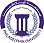 جامعة فيلادلفياPhiladelphia University1رقم  الإصدار: (Rev)الجهة المصدرة: عمادة شؤون الطلبةجامعة فيلادلفياPhiladelphia University2017-11-1تاريخ  الإصدار :الجهة المدققة: عمادة  التطوير والجودةجامعة فيلادلفياPhiladelphia University2عدد الصفحات:الجهة المدققة: عمادة  التطوير والجودةجامعة فيلادلفياPhiladelphia University#نوع النشاطاسم النشاط الفئة المستفيدةالجهة المنفذةفترة تقديم النشاطمقدار النفقات مقدرة بالدينار1.□ الدراسات والبحوث المتعلقة بالتنمية المستدامة □ الدورات التدريبية والمحاضرات التطويرية والتوعية □ المبادرات التشاركية والمشاريع التنموية □ الخدمات الصحية والأيام الطبية □  نشاطات اخرى2.□ الدراسات والبحوث المتعلقة بالتنمية المستدامة □ الدورات التدريبية والمحاضرات التطويرية والتوعية □ المبادرات التشاركية والمشاريع التنموية □ الخدمات الصحية والأيام الطبية □  نشاطات اخرى3.□ الدراسات والبحوث المتعلقة بالتنمية المستدامة □ الدورات التدريبية والمحاضرات التطويرية والتوعية □ المبادرات التشاركية والمشاريع التنموية □ الخدمات الصحية والأيام الطبية □  نشاطات اخرى4.□ الدراسات والبحوث المتعلقة بالتنمية المستدامة □ الدورات التدريبية والمحاضرات التطويرية والتوعية □ المبادرات التشاركية والمشاريع التنموية □ الخدمات الصحية والأيام الطبية □  نشاطات اخرى#نوع النشاطاسم النشاط الفئة المستفيدةالجهة المنفذةفترة تقديم النشاطمقدار النفقات مقدرة بالدينار5.□ الدراسات والبحوث المتعلقة بالتنمية المستدامة □ الدورات التدريبية والمحاضرات التطويرية والتوعية □ المبادرات التشاركية والمشاريع التنموية □ الخدمات الصحية والأيام الطبية □  نشاطات اخرى6.□ الدراسات والبحوث المتعلقة بالتنمية المستدامة □ الدورات التدريبية والمحاضرات التطويرية والتوعية □ المبادرات التشاركية والمشاريع التنموية □ الخدمات الصحية والأيام الطبية □  نشاطات اخرى7.□ الدراسات والبحوث المتعلقة بالتنمية المستدامة □ الدورات التدريبية والمحاضرات التطويرية والتوعية □ المبادرات التشاركية والمشاريع التنموية □ الخدمات الصحية والأيام الطبية □  نشاطات اخرى8.□ الدراسات والبحوث المتعلقة بالتنمية المستدامة □ الدورات التدريبية والمحاضرات التطويرية والتوعية □ المبادرات التشاركية والمشاريع التنموية □ الخدمات الصحية والأيام الطبية □  نشاطات اخرى9.□ الدراسات والبحوث المتعلقة بالتنمية المستدامة □ الدورات التدريبية والمحاضرات التطويرية والتوعية □ المبادرات التشاركية والمشاريع التنموية □ الخدمات الصحية والأيام الطبية □  نشاطات اخرى10.□ الدراسات والبحوث المتعلقة بالتنمية المستدامة □ الدورات التدريبية والمحاضرات التطويرية والتوعية □ المبادرات التشاركية والمشاريع التنموية □ الخدمات الصحية والأيام الطبية □  نشاطات اخرى